Publicado en Miami el 28/02/2017 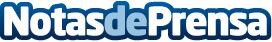 ContentEngine lanza una nueva fuente de ingresos para periódicos, revistas y servicios noticiososContentEngine, LLC., lanzada por un equipo experimentado de profesionales de los medios, hoy está reclutando periódicos, revistas y servicios noticiosos a través de América Latina, Portugal y España, con el objetivo de vender contenido digital a millones de investigadores profesionales fuera de la región. Las ventas se realizan a través de plataformas de investigación profesionales con un 98% de los clientes fuera de la regiónDatos de contacto:Eduardo VidalNota de prensa publicada en: https://www.notasdeprensa.es/contentengine-lanza-una-nueva-fuente-de Categorias: Internacional Derecho Finanzas Telecomunicaciones Comunicación Marketing E-Commerce http://www.notasdeprensa.es